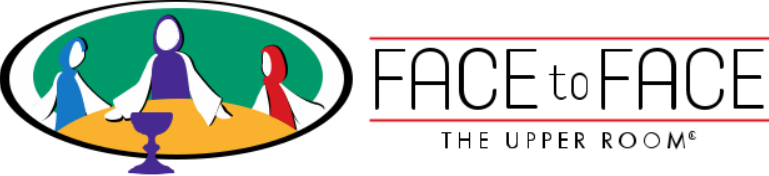 An Experience in the Emmaus Tradition for Adults 60 and older.The Heart of Ohio Face to Face Encounter is designed to inspire, challenge and equip you for Christian action in your home, church and community. This short course in Christianity will help you become a more effective disciple of Jesus Christ and actively engage in God’s mission in the world.       A two-week (twice a week) journey with Christ.An adaptation of the Walk to Emmaus tailored for Older Adults.Understand more fully the presence of Christ in His body of      Believers                           Enjoy in-depth table group discussions.Participate in Worship and Holy Communion.An Experience in the Emmaus Tradition for Adults 60 and older.The Heart of Ohio Face to Face Encounter is designed to inspire, challenge and equip you for Christian action in your home, church and community. This short course in Christianity will help you become a more effective disciple of Jesus Christ and actively engage in God’s mission in the world.A two-week (twice a week) journey with Christ.An adaptation of the Walk to Emmaus tailored for Older 	Adults.Understand more fully the presence of Christ in His body of	Believers.Enjoy in-depth table group discussions.       Participate in Worship and Holy Communion.